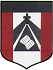 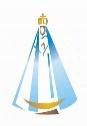 ESCUELA NUESTRA SEÑORA DEL VALLE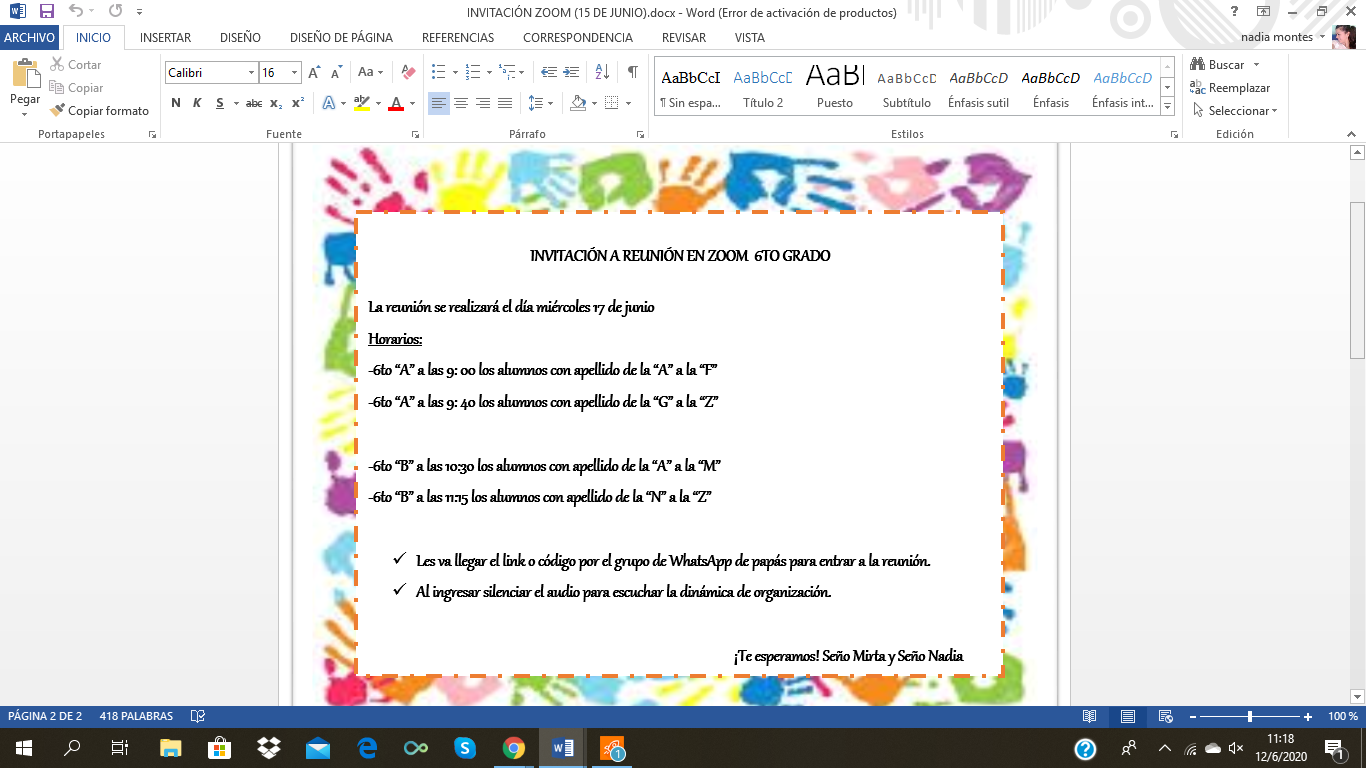 Estimadas familias: Les informamos sobre la invitación a los alumnos a una reunión por Zoom. Los objetivos son habilitar un espacio de encuentro con los niños y retomar algunos contenidos trabajados.El día de la reunión el equipo directivo enviarán el código o enlace a las mamás referentes de cada grupo de WhatsApp y ellas serán las encargadas de comunicarlo al resto de los padres por esa vía. Es muy importante ser puntuales, la reunión va durar aproximadamente 30 minutos Hemos optados por fragmentar el grado en dos subgrupos para lograr un mejor intercambio.  La reunión contará con la presencia de un directivo,  cuya finalidad se centra en acompañar y monitorear los diferentes momentos de trabajo.    Es fundamental leer con sus hijos las siguientes  pautas de trabajo: Al ingresar a la reunión es necesario colocar en silencio los micrófonos. Evitar entre todo el grupo el uso del chat. Se habilitará el envío de  mensajes  sólo con los docentes a cargo. Al momento de trabajar se habilitará una pantalla compartida, para lo cual será necesario que los niños participen en la pantalla sólo cuando la docente lo solicite. Estar atentos y cuidar el vocabulario empleado. Escucha respetuosa a todos los integrantes de la reunión.  Es importante que al momento de la reunión los niños cuenten con los siguientes materiales trabajados sobre:LENGUA Clasificación de sustantivosClasificación de adjetivosMorfología del sustantivo y adjetivo (género y número)PROYECTO DE CIENCIAS SOCIALES Y CIUDADANÍA Releer el texto “La democracia en la actualidad”Forma de gobiernoPoderes de Estado. MATEMÁTICARecta numérica. Cálculos.PROYECTO DE CIENCIAS NATURALES Y TECNOLOGÍA Modificación del ambiente y proceso  productivo.                                                                                                                                                     Seño Mirta y Seño Nadia. 